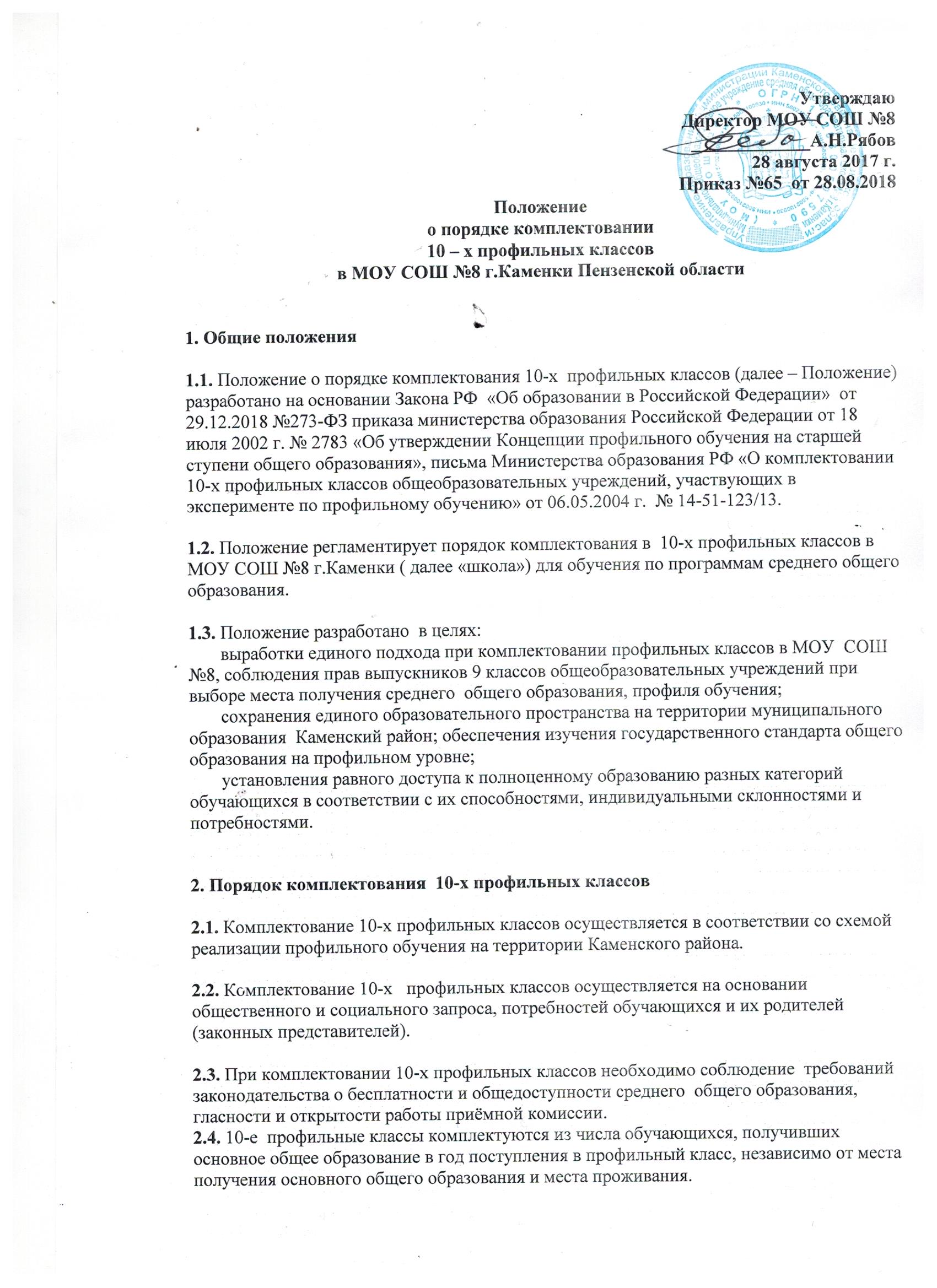 2.5. 10-е  профильные классы комплектуются из числа обучающихся IX классов, успешно сдавших экзамены в независимой форме по обязательным предметам  и предметам по выбору, соответствующим дальнейшему профилю обучения. 2.6. Внеочередное право при приёме в  10-й профильный класс имеют дети-инвалиды, дети – сироты и дети, оставшиеся без попечения родителей.2.7. Право преимущественного приёма в 10-е профильные классы имеют:       обучающиеся, получившие основное общее образование в МОУ СОШ №8;      обучающиеся, проживающие в микрорайоне, закреплённом за МОУ СОШ №8;      победители муниципальных и региональных этапов Всероссийской олимпиады школьников по соответствующим профильным предметам;      обучающиеся IX классов, получившие аттестат об основном общем образовании  с отличием;      обучающиеся IX классов, награждённые похвальной грамотой «За особые успехи в изучении отдельных предметов» (профильных предметов).     3. Организация приёма документов для зачисления  в 10-е профильные классы   3.1. Для решения вопроса о приёме в 1-й профильный класс родители (законные представители) обучающегося представляют следующие документы:      - заявление;      - документ, подтверждающий статус заявителя (оригинал для просмотра);      - аттестат об основном общем образовании;      - ведомость образовательных достижений обучающегося, освоившего образовательные программы основного общего образования;      - портфель учебных достижений «портфолио».      Возможно  представление копий вышеуказанных документов, заверенных руководителем общеобразовательного учреждения, в котором обучающийся получил основное общее образование. 3.4. Приём и регистрация документов, представленных родителями (законными представителями) обучающихся IX классов, осуществляется  работником школы, ответственным за приём и регистрацию входящей корреспонденции, в журнале приёма заявлений в 10-й профильный класс. 3.5. Заявителю выдается документ, содержащий следующую информацию:      - входящий номер заявления;      - перечень представленных документов и отметка об их получении, заверенная подписью работника школы, ответственного за приём и регистрацию входящей корреспонденции, и печатью общеобразовательного учреждения;      - сведения о сроках уведомления о зачислении;      - контактные телефоны для получения информации. 3.6. Приём документов проводится в срок с 24.06. текущего года до 01 08. текущего года.. 3.12. Информация о числе заявлений, поданных для приёма в 10-е профильные  классы, о решении  о продлении срока приёма документов с указанием причины своевременно доводится до родителей (законных представителей) обучающихся, поступающих в 10-е профильные классы, размещается  на информационном стенде и сайте МОУ СОШ №8. 3.13. Комплектование 10-х профильных классов происходит при наполняемости 25 человек.  3.14. Из  скомплектованных классов  формируются   учебные группы по профилям на основании заявлений обучающихся3.15. На основании решения приёмной комиссии издаётся приказ директора МОУ СОШ №8 о зачислении в 10-й профильный класс. 3.16. Приказ о зачислении  публикуется на официальном сайте  школы и размещается на информационном стенде  школы.. 3.17. Обучающиеся, принятые в  10-е профильные классы, и их родители знакомятся с Уставом, лицензией на право ведения образовательной деятельности, со свидетельством о государственной аккредитации, учебным планом и другими документами, регламентирующими организацию образовательного процесса  .   4. Права и обязанности обучающихся 10-х  профильных классов   4.1. Обучающиеся 10-х профильных класса имеет право на:        получение образования в Х профильном классов в соответствии с государственным стандартом общего образования профильного уровня;        выбор индивидуальной траектории образовательного маршрута при наличии соответствующих возможностей образовательного учреждения;        работу в профильных лабораториях, компьютерных классах при участии преподавателя;        участие в профильных олимпиадах, научно-практических конференциях, проектной деятельности, семинарах в соответствии с действующими положениями;        на получение консультаций педагога-психолога по вопросам профессиональной ориентации;        изменение профиля обучения в течение учебного года при условии отсутствия академических задолженностей за прошедший период обучения, самостоятельной сдачи зачетов по ликвидации пробелов в знаниях по предметам вновь выбранного профиля, письменного заявления родителей (законных представителей). 4.2. Обучающийся Х профильного класса обязан:        в полном объеме осваивать учебные программы по предметам учебного плана;       своевременно ликвидировать пробелы в знаниях и задолженности за прошедший период обучения, возникшие по объективным причинам;               заниматься научно-исследовательской или проектной деятельностью по профильным предметам;                 соблюдать Устав  МОУ СОШ №8.